Lucky és Picúr, a két rizspintySzületésnapomra kaptam őket. Nagyon szép, szürke színük van. Szemük alatt kis fehér folt található, csőrük piros. Kalitkában élnek. Kedvenc csemegéjük a juharmag-kalács, de szeretik a főtt tojást és az almát is.Érdekességük, hogy csak a hím énekel.Fürdetőjük is van, de csak titokban szoktak fürdeni, hogy senki ne láthassa őket. De egyszer-kétszer sikerült meglesni őket, nagyon aranyosak voltak, a szárnyukkal csapkodták a vizet.Nagyon örülök, hogy enyémek lettek!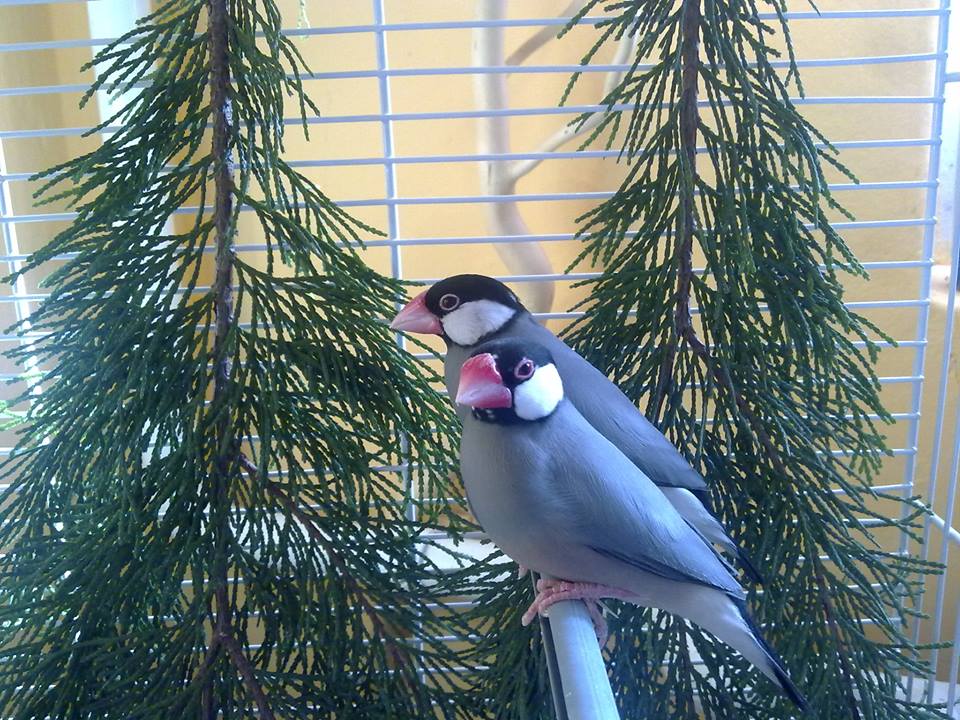                       			Csipszer Dominik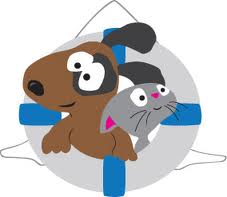 Matyi, a vadászgörényRégóta nevelkednek nálunk vadászgörények.  Matyi az enyém. Macskaeledelt eszik, és minden nap friss vizet kap. Fehér színű a bundája és és piros szemei vannak. Nagyon szeret játszani. Ha sétálni visszük, a fűben mindig hempereg. Ha bajban vagyok, szomorkodom, mindig megvigasztal.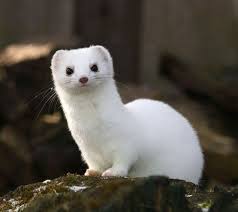                                                 Molnár BiankaTovábbra is várom a különleges állatkáitokról szóló írásaitokat, képeiteket!!                                                                    Szilvi néni